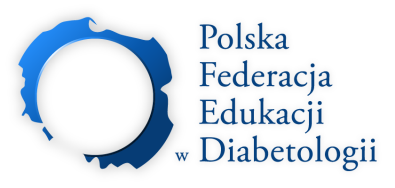 Warszawa 4 maja 2016 r.Szanowne Koleżanki i Koledzy,Członkowie Polskiej Federacji Edukacji w Diabetologii,Zarząd Polskiej Federacji w Diabetologii  zaprasza członków Stowarzyszenia na sprawozdawcze Walne Zebranie Członków, które odbędzie się  4 czerwca 2016 r. w godz. 11.00–13.00 w Warszawie , ul. Żegańska 21/23 03-823 Warszawa.  Dojazd z Dworca Centralnego autobusem linii 525. Porządek obrad Walnego Zebrania Członków:Otwarcie Zwyczajnego Walnego Zebrania Członków Stowarzyszenia  przez Zarząd Wybór Przewodniczącej Walnego Zebrania Członków Stowarzyszenia. Ustalenie kworum w oparciu o pisemną listę obecności. W przypadku braku kworum lub zgłoszenia zastrzeżeń co do terminu Zebrania przez 1/3 ogólnej liczby członków – zwołanie Walnego Zebrania Członków na godzinę po ogłoszeniu zakończenia zebrania. Przyjęcie zmienionego porządku obrad Zebrania Członków Stowarzyszenia. Powołanie Komisji Skrutacyjnej w osobach przewodniczącej, zastępcy przewodniczącej i sekretarza.Sprawozdanie z pracy Zarządu PFED za rok 2015: sprawozdania Zarządu z działalności naukowo-szkoleniowej za rok 2015. przedstawienie sprawozdania finansowego za rok 2015przedstawienie sprawozdania z prac Komisji Rewizyjnej za rok 2015.podjęcie uchwały nr 1 o udzieleniu absolutorium i zatwierdzeniu sprawozdania z działalności naukowo-szkoleniowej za rok 2015.podjęcie uchwały nr 2 o udzieleniu absolutorium i zatwierdzeniu sprawozdania finansowego za rok 2015.podjęcie uchwały nr 3 o udzieleniu absolutorium i zatwierdzeniu sprawozdania Komisji Rewizyjnej za rok 2015.Wolne wnioski.Zamknięcie obrad Walnego Zebrania Członków PFED. UWAGA! Wszystkich członków Stowarzyszenia prosimy do uregulowania rocznej składki członkowskiej za  2016 r. Prosimy o wpisanie tytułu przelewu: „składka członkowska za 2016”, oraz – koniecznie! – imienia i nazwiska osoby dokonującej wpłaty.Składkę roczną w wysokości 50 zł należy  wpłacić na podane poniżej konto:Bank Śląski Oddział Warszawa 169 ul. Zamoyskiego 51A03-801 WarszawaKonto nr 98 1050 1025 1000 0023 0294 1964Adres:Polska Federacja Edukacji w Diabetologii ul. Żegańska 21/23 03-823 Warszawa* * *Przypominamy, że regularne opłacanie składki członkowskiej jest koniecznym (choć niewystarczającym) warunkiem członkostwa w PFED. Zgodnie z zapisami Statutu PFED spełnienie wymagań stawianych członkom Stowarzyszenia (w tym również uiszczenie składki) daje prawo do udziału w Walnym Zebraniu Członków oraz prawo do czynnego i biernego udziału w wyborach władz Stowarzyszenia. Członkom opłacającym regularnie składki przysługuje ponadto zniżka przy opłatach rejestracyjnych na konferencje PFED i na kursy w ramach kształcenia podyplomowego.Łączę wyrazy szacunkuw imieniu ZarząduAlicja SzewczykPolska Federacja Edukacji w Diabetologiiul. Żegańska 21/23 03-823 Warszawatel. (22) 815 10 42, fax. (22) 815 12 32KRS 0000249075 NIP 9521989403e-mail: pfed@pfed.org.plhttp://www.pfed.org.pl